Preliminärt schema Våren 2020Nybörjare & Mellangrupp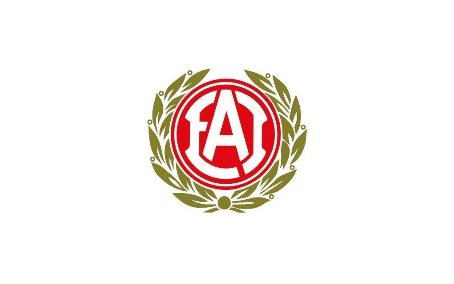 Februari8:e Bjuvsträffen RobinOBS! Heros Cup, Danmark utgår för mellangruppen. Meningen var att åka dit som en gemenskapstävling, men vi gör något längre fram. Där alla kan vara med.29:e Nya Höörsgreppet Johanna, Robin, KimMars1:a Skånes Nybörjarträff, Höör Johanna, Kim21:a Nya Björnkampen, Björnekulla Robin, IdaApril4:e Lergökakampen, Ängelholm Linnea18:e EWC, Eslöv Robin, Linnea19:e Nyb. Eslöv Linnea, Ida, Johanna, KimMaj3:e Nyb. Helsingborg Ida, Linnea, Johanna9:e Gustav Freij Cup, Malmö Robin, Linnea*Ledarna är rödmarkerade, Ansvarig står först. *Nybörjartävlingar är blåmarkerade, annars gäller licens.